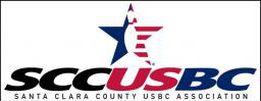 Santa Clara County USBC AssociationMonthly Board Member ReportDate: _________________Name: ___________________________		Bowling Center VisitsTournament / Event PromotionCommittee(s) Activity Suggestions / Recommendations / Concerns